Муниципальное бюджетное образовательное учреждение«Степановская средняя общеобразовательная школа»Верхнекетского района Томской областиУТВЕРЖДАЮ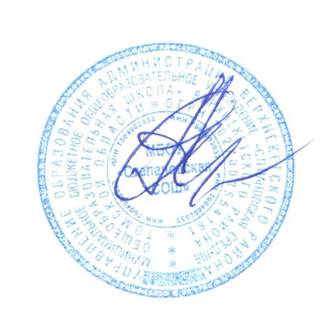 директор МБОУ«Степановская средняя общеобразовательная школа»______________А.А.Андреев                                                            Приказ от 30.08.2018г.  № 121/1РАБОЧАЯ ПРОГРАММАпо внеурочному курсу «Юный эколог»5-7 классыКоличество часов 34Учитель Колегов Андрей Александрович2018г.Пояснительная запискаРабочая программа по внеурочному курсу «Юный эколог» для 5-7 классов составлена в соответствии с правовыми и нормативными документами:Федеральный Закон «Об образовании в Российской Федерации» (от 29.12. 2012 г. № 273-ФЗ);Федеральный Закон от 01.12.2007 г. № 309 (ред. от 23.07.2013 г.) «О внесении изменений в отдельные законодательные акты Российской Федерации в части изменения и структуры Государственного образовательного стандарта»;Приказ Минобразования России от 05.03.2004 г. № 1089 «Об утверждении федерального компонента государственных образовательных стандартов начального общего, основного общего и среднего (полного) общего образования»;Приказ Минобрнауки России от 31.03.2014 г. № 253 «Об утверждении федерального перечня учебников, рекомендуемых к использованию при реализации имеющих государственную аккредитацию образовательных программ начального общего, основного общего, среднего общего образования на 2014-2015 учебный год»;Приказ Минобразования России от 09.03.2004 г. № 1312 «Об утверждении федерального базисного учебного плана и примерных учебных планов для образовательных учреждений Российской Федерации, реализующих программы общего образования»;    Приказ Министерства образования и науки Российской Федерации от 31 декабря 2015 г. № 1577 «О внесении изменений в федеральный государственный образовательный стандарт основного общего образования, утвержденный приказом Министерства образования и науки Российской Федерации от 17 декабря 2010 г. № 1897»;    Приказ Министерства образования и науки Российской Федерации от 31 декабря 2015 г. № 1578 «О внесении изменений в федеральный государственный образовательный стандарт среднего общего образования, утвержденный приказом Министерства образования и науки Российской Федерации от 17 мая 2012 г. № 413»;Актуальность программыВоспитание экологической культуры - актуальнейшая задача сложившейся социально-культурной ситуации начала XXI века.         В условиях разностороннего глубочайшего экологического кризиса усиливается значение экологического образования в школе как ответственного этапа в становлении и развитии личности ребенка. Закон «Об экологическом образовании», принятый во многих регионах России, ставит своей задачей создание системы непрерывного всеобъемлющего экологического образования и является основанием для поиска и разработки эффективных средств экологического образования населения. Анализ теоретической и методической экологической литературы, а также состояния практики экологического образования в  школах свидетельствует о необходимости совершенствования всей системы воспитательной работы со школьниками, одной из приоритетной целей которой должно стать становление экологически грамотной личности, способной гармонично взаимодействовать с окружающим миром и осознающей свое место в Природе. Актуальность разработанной программы продиктована также отсутствием в теории и практике экологического образования в школе единой, рассчитанной на весь период обучения, программы дополнительного образования с экологической направленностью для школьников.  Цель программы -  формирование и развитие экологически сообразного поведения у школьников.Задачи:Формирование знаний о закономерностях и взаимосвязях природных явлений, единстве неживой и живой  природы, о взаимодействии  и  взаимозависимости  природы,  общества и человека.Формирование   осознанных   представлений   о   нормах и правилах поведения в природе и привычек их соблюдения в своей жизнедеятельности.Формирование экологически  ценностных   ориентации в деятельности детей.Воспитание ответственного отношения к здоровью, природе, жизни.Развитие способности формирования научных, эстетических, нравственных и правовых суждений по экологическим вопросам.Развитие: альтернативного мышления в выборе способов решения экологических проблем, восприятия прекрасного и без образного, чувств удовлетворения и негодования от поведения и поступков людей по отношению к здоровью и миру природы.Развитие потребности в необходимости и возможности  решения экологических проблем, доступных школьнику, ведения здорового образа жизни, стремления к активной практической деятельности по охране окружающей среды.Развитие знаний и умений по оценке и прогнозированию состояния и охраны природного окружения.Общая характеристика курса  В основе реализации   программы лежит системно - деятельностный подход, который предполагает:воспитание и развитие качеств личности, отвечающих требованиям информационного общества, инновационной экономики, задачам построения российского гражданского общества на основе принципов толерантности, диалога культур и уважения его многонационального,  поликультурного.переход к стратегии социального проектирования и конструирования на основе разработки содержания и технологий образования, определяющих пути и способы достижения социально желаемого уровня (результата) личностного и познавательного развития занимающегося;развитие личности обучающегося на основе освоения универсальных учебных действий, познания и освоения мира;признание способов организации образовательной деятельности и учебного сотрудничества в достижении целей личностного и социального развития занимающихся;учёт индивидуальных возрастных, психологических и физиологических особенностей занимающихся; Метапредметные связи программы внеурочной деятельности овладение способностью принимать и сохранять цели и задачи учебной деятельности, поиска средств её осуществления; освоение способов решения проблем творческого и поискового характера;формирование умения планировать, контролировать и оценивать учебные действия в соответствии с поставленной задачей и условиями её реализации; определять наиболее эффективные способы достижения результата;формирование умения понимать причины успеха/неуспеха учебной деятельности и способности конструктивно действовать даже в ситуациях неуспеха; освоение начальных форм познавательной и личностной рефлексии;использование знаково-символических средств представления информации для создания моделей изучаемых объектов и процессов, схем решения учебных и практических задач;активное использование речевых средств и средств информационных и коммуникационных технологий (ИКТ) для решения коммуникативных и познавательных задач;использование различных способов поиска (в справочных источниках и открытом учебном информационном пространстве сети Интернет), сбора, обработки, анализа, организации, передачи и интерпретации информации в соответствии с коммуникативными и познавательными задачами и технологиями предмета;овладение логическими действиями сравнения, анализа, синтеза, обобщения, классификации по родовидовым признакам, установления аналогий и причинно-следственных связей, построения рассуждений, отнесения к известным понятиям;готовность слушать собеседника и вести диалог; готовность признавать возможность существования различных точек зрения и права каждого иметь свою; излагать своё мнение и аргументировать свою точку зрения и оценку событий;определение общей цели и путей её достижения; умение договариваться о распределении функций и ролей в совместной деятельности; осуществлять взаимный контроль в совместной деятельности, адекватно оценивать собственное поведение и поведение окружающих;овладение начальными сведениями о сущности и особенностях объектов, процессов и явлений действительности (природных, социальных, культурных, технических и др.) в соответствии с содержанием предмета;овладение базовыми предметными и межпредметными понятиями, отражающими существенные связи и отношения между объектами и процессами;умение работать в материальной и информационной среде начального общего образования (в том числе с учебными моделями) в соответствии с содержанием учебного предмета.Предметные результатыпонимание особой роли России в мировой истории, воспитание чувства гордости за национальные свершения, открытия, победы; формирование уважительного отношения к России, родному краю, своей семье, истории, культуре, природе нашей страны, её современной жизни;осознание целостности окружающего мира, освоение основ экологической грамотности, элементарных правил нравственного поведения в мире природы и людей, норм здоровьесберегающего поведения в природной и социальной среде;освоение доступных способов изучения природы и общества (наблюдение, запись, измерение, опыт, сравнение, классификация и др. с получением информации из семейных архивов, от окружающих людей, в открытом информационном пространстве);развитие навыков устанавливать и выявлять причинно-следственные связи в окружающем мире.Планируемые результаты освоенияучащимися программы внеурочной деятельности Результативность и целесообразность работы по программе «Юный эколог» выявляется с помощью комплекса диагностических методик: в конце каждого года обучения проводятся тестирование и анкетирование учащихся, анкетирование педагогов и родителей; в течение учебного года осуществляется пролонгированное наблюдение и анализ творческих работ детей. Формами подведения итогов и результатов реализации программы выступают ежегодные Недели экологии, традиционные экологические праздники: ярмарка «Золотая осень», «День птиц», «День Земли» и др.Личностными результатами программы внеурочной деятельности является формирование следующих  компетенций:Определять и высказывать под руководством учителя самые простые и общие для всех людей правила поведения при сотрудничестве (этические нормы);В предложенных педагогом ситуациях общения и сотрудничества, опираясь на общие для всех простые правила поведения, делать выбор, при поддержке других участников группы и педагога, как поступить.Метапредметными результатами программы внеурочной деятельности - является формирование следующих универсальных учебных действий (УУД):Показатели в личностной сфере ребёнкаинтерес к познанию мира природы;- потребность к осуществлению экологически сообразных  поступков;-осознание места и роли человека в биосфере как существа биосоциального;- преобладание мотивации гармоничного взаимодействия с природой с точки зрения экологической допустимости.Метапредметные результаты программы внеурочной деятельности по научно-познавательному направлению обеспечивает формирование у школьников целостной картины окружающего мира в его многообразии и взаимосвязях; экологической и культурологической грамотности, нравственно-этических и безопасных норм взаимодействия с природой и людьми; воспитание гармонично развитой, духовно-нравственной личности, гражданина, любящего своё Отечество, уважающего образ жизни, нравы и традиции народов, его населяющих; личности, стремящейся активно участвовать в природоохранной, здоровьесберегающей и творческой деятельности.Изучая этот предмет, учащиеся знакомятся с методами познания окружающего мира (наблюдение, эксперимент, измерение, моделирование, классификация и др.); усваивают предметные знания и умения, а также комплекс личностных, регулятивных, познавательных, коммуникативных учебных действий для успешного продолжения образования в основной школе.Формирование УУДРеализация возможностей формирования у школьников УУД обеспечивается: логикой развёртывания содержания и его структурой, представленной в учебниках; системно-деятельностным подходом к организации познавательной деятельности учащихся (она представлена в учебниках различными методическими приёмами); системой учебных ситуаций, учебно-познавательных и учебно-практических задач, предложенных в учебниках, в рабочих тетрадях, в тетрадях для тестовых заданий; методическими рекомендациями учителю, в которых даны советы по формированию предметных и универсальных учебных умений при организации познавательной деятельности учащихся.формирование основ экологической и генетической грамотности: способности оценивать последствия деятельности человека в природе, влияние факторов риска на здоровье человека, выбирать целевые и смысловые установки в своих действиях и поступках по отношению к живой природе, здоровью своему и окружающих;формирование первоначальных систематизированных представлений о биологических процессах, явлениях, закономерностях, их роли в жизни организмов и человека; овладение понятийным аппаратом биологии;приобретение опыта использования методов биологической науки для изучения живых организмов и человека: наблюдения за живыми объектами, собственным организмом; описание биологических объектов и процессов; проведение несложных биологических экспериментов с использованием аналоговых и цифровых биологических приборов и инструментов;освоение приемов оказания первой помощи, рациональной организации труда и отдыха, выращивания и размножения культурных растений и домашних животных, ухода за ними; проведение наблюдений за состоянием собственного организма;овладение приемами работы с информацией биологического содержания, представленной в разной форме (в виде текста, табличных данных, схем, фотографий и др.);создание основы для формирования интереса к дальнейшему расширению и углублению биологических знаний и выбора биологии как профильного предмета на ступени среднего полного образования, а в дальнейшем и в качестве сферы своей профессиональной деятельности.Личностные УУДВ сфере личностных универсальных учебных действий формируется: умение вести себя культурно, экологически грамотно, безопасно в социальной (со сверстниками, взрослыми, в общественных местах) и природной средеосознание личной ответственности за своё здоровье и окружающих, уважительное и заботливое отношение к людям с нарушениями здоровьяумение различать государственную символику Российской Федерации, своего региона (республики, края, области, административного центра); находить на картах (географических, политико-административных, исторических) территорию России, её столицу – город Москву, территорию родного края, его административный центр; описывать достопримечательности столицы и родного края, особенности некоторых зарубежных стран.Регулятивные УУД: В сфере регулятивных универсальных учебных действий формируется умение:осознавать границы собственных знаний и умений о природе, человеке и обществепонимать перспективы дальнейшей учебной работыопределять цели и задачи усвоения новых знанийоценивать правильность выполнения своих действийвносить необходимые коррективы, подводить итоги своей познавательной, учебной, практической деятельности. Особое внимание уделяется развитию способности к постановке (принятию) учеником учебно-познавательных и учебно-практических задач, которые определяются перед изучением раздела, темы, чтением смыслового блока текста, выполнением заданий, перед проверкой знаний и умений в рабочей и тестовой тетради. Планирование учебных (исследовательских) действий ученик осваивает, наблюдая природные и социальные объекты, готовя о них сообщения, выполняя опыты в классе или в домашних условиях, участвуя в проектной работе. Познавательные УУД:При изучении курса развиваются следующие познавательные учебные действия:умение извлекать информацию, представленную в разной форме (вербальной, иллюстративной, схематической, табличной, условно-знаковой и др.), в разных источниках (учебник, атлас карт, справочная литература, словарь, Интернет и др.)описывать, сравнивать, классифицировать природные и социальные объекты на основе их внешних признаков (известных характерных свойств)устанавливать причинно-следственные связи и зависимости между живой и неживой природой, между живыми существами в природных сообществах, прошлыми и настоящими событиями и др.пользоваться готовыми моделями для изучения строения природных объектов, объяснения причин природных явлений, последовательности их протеканиямоделировать объекты и явления окружающего мирапроводить несложные наблюдения и опыты по изучению природных объектов (их свойств) и явлений, ставя задачу, подбирая лабораторное оборудование и материалы, проговаривая ход работы, описывая наблюдения во время опыта, делая выводы по результатам, фиксируя их в таблицах, в рисунках, в речевой устной и письменной форме. Учащиеся приобретают навыки работы с информацией: учатся обобщать, систематизировать, преобразовать информацию из одного вида в другой (из изобразительной, схематической, модельной, условно-знаковой в словесную и наоборот); кодировать и декодировать информацию (состояние погоды, легенда карты, дорожные знаки и др.).Добывать новые знания: находить ответы на вопросы, используя учебник, свой жизненный опыт и информацию, полученную на уроке.Перерабатывать полученную информацию: делать выводы в результате совместной работы всего класса.Преобразовывать информацию из одной формы в другую: составлять рассказы на основе простейших моделей (предметных, рисунков, схематических рисунков, схем); находить и формулировать решение задачи с помощью простейших моделей (предметных, рисунков, схематических рисунков). Коммуникативные УУД:Развиваются и коммуникативные способности учащихся:обогащается их опыт культурного общения с одноклассниками, в семье, с другими людьми;приобретается опыт учебного сотрудничества с учителем и одноклассниками;осуществляется совместная познавательная, трудовая, творческая деятельность в парах, в группе;осваиваются различные способы взаимной помощи партнёрам по общению, осознаётся необходимость доброго, уважительного отношения между партнёрами;умение донести свою позицию до других: оформлять свою мысль в устной и письменной речи (на уровне одного предложения или небольшого текста);слушать и понимать речь других.совместно договариваться о правилах общения и поведения в школе и следовать им.учиться выполнять различные роли в группе (лидера, исполнителя, критика).Средством формирования этих действий служит технология проблемного диалога (побуждающий и подводящий диалог). Формы достижения результатов трёх уровней во внеурочной познавательной деятельности.Первый уровень - воспитательные результаты.Приобретение школьниками социальных знаний, первичного понимания социальной реальности и повседневной жизни. Познание собственно социального мира, т. е. познание жизни людей и общества:принципов существования, норм этики и морали, базовых общественных ценностей, памятников мировой и отечественной культуры, особенностей межнациональных и межконфессиональных отношений. Причём важны не только и не столько фундаментальные знания, сколько те, которые нужны человеку для полноценного проживания его повседневной жизни, успешной социализации в обществе: как вести себя с человеком, находящимся в инвалидной коляске, что можно и чего нельзя делать в храме, как искать и находить нужную информацию, какие права есть у человека, попавшего в больницу, как безопасно для природы утилизировать бытовые отходы, как правильно оплатить коммунальные платежи и т. п.Второй уровень - познавательная деятельность.Формирование позитивных отношений детей к базовым ценностям общества.Работу школьников с информацией воспитательного характера, предлагая им обсуждать её, высказывать своё мнение, вырабатывать по отношению к ней свою позицию. Это может быть информация о здоровье и вредных привычках, нравственных и безнравственных поступках людей, героизме и малодушии, войне и экологии, классической и массовой культуре, экономических, политических или социальных проблемах нашего общества. При обсуждении такой информации эффективны внутригрупповые дискуссии. Они позволяют учащимся соотнести собственное отношение к дискутируемому вопросу с мнениями других детей и способствуют коррекции этого отношения, ведь весомое для подростков мнение сверстников часто становится источником изменения их взгляда на мир. Кроме того, благодаря дискуссиям школьники приобретут опыт поведения в ситуации разнообразия взглядов, будут учиться уважать иные точки зрения, соотносить их со своей собственной. Например тема:«Использование животных для опытов: научная необходимость или жестокость людей?» Обращать внимание школьников на нравственные проблемы, связанные с открытиями и изобретениями в той или иной области познания. Например, можно обратить внимание школьников, увлекающихся биологией и экологией можно затронуть проблему генной инженерии и рассмотреть этический аспект клонирования.Внимание школьников можно акцентировать и на экологических последствиях открытия дешёвых способов изготовления синтетических материалов. Также можно предложить задуматься о том, к чему ведут новые научные открытия: к улучшению условий жизни человека или ко всё новым жертвам. Такие проблемы педагогам рекомендуется поднимать и обсуждать вместе со школьниками. Позитивное отношение к знанию как общественной ценности вырабатывается у школьника в том случае, если знание становится объектом эмоционального переживания.Третий уровень - познавательная деятельность.Получение школьниками опыта самостоятельного социального действия, возможно при условии организации взаимодействия учащихся с социальными субъектами в открытой общественной среде. Наиболее эффективно это может происходить во время проведения детьми и педагогом тех или иных социально ориентированных акций. В кружках по предметам учащиеся могут изготавливать наглядные пособия или раздаточный материал для учебных занятий в школе и передавать их в дар учителям и ученикам. Деятельность членов научного общества учащихся рекомендуется в этой связи ориентировать на исследование окружающего их микросоциума, его злободневных проблем и способов их решения.Как улучшить качество питьевой воды в школе?Исчезающие биологические виды нашего региона: стратегии спасения.Способы решения конфликтов и преодоления агрессии в школе и семье.Химический состав популярных детских напитков и проблемы здоровья.Подобные темы могли бы становиться темами исследовательских проектов школьников, а их результаты — распространяться и обсуждаться в окружающем школу сообществе.Основные принципы содержания программы:принцип единства сознания и деятельности;принцип наглядности;принцип личностной ориентации;принцип системности и целостности;принцип экологического гуманизма;принцип краеведческий;принцип практической направленности.Формы организации  внеурочной деятеятельности – кружок,  форма добровольного объединения детей.Функции:расширение, углубление, компенсация предметных знаний; приобщения детей к разнообразным социокультурным видам деятельности; расширения коммуникативного опыта;организации детского досуга и отдыха.Формы учета для контроля и  оценки планируемых результатов освоения программы внеурочной деятельности.Для контроля и оценки результатов освоения программы внеурочной деятельности происходит путем архивирования творческих работ обучающихся, накопления материалов по типу «портфолио».Контроль и оценка результатов освоения программы внеурочной деятельности зависит от тематики и содержания изучаемого раздела. Продуктивным будет контроль в процессе организации следующих форм деятельности: викторины, творческие конкурсы, КВНы, ролевые игры, школьная научно-практическая конференция. Подобная организация учета знаний и умений для контроля и оценки результатов освоения программы внеурочной деятельности будет способствовать формированию и поддержанию ситуации успеха для каждого обучающегося, а также будет способствовать процессу обучения в командном сотрудничестве, при котором каждый обучающийся будет значимым участником деятельности.Оценка  конечного  результата умение применять теоретические знания при общении с живыми организмами и в практической деятельности по сохранению природного окружения и своего здоровья; ухаживать за культурными растениями и домашними животными (посильное участие);составлять экологические модели, трофические цепи;доказывать, уникальность и красоту каждого природного объекта;заботиться о здоровом образе жизни;заботиться об оздоровлении окружающей природной среды, об улучшении качества жизни;предвидеть последствия деятельности людей в природе (конкретные примеры);улучшать состояние окружающей среды (жилище, двор, улицу, ближайшее природное окружение);осуществлять экологически сообразные поступки в окружающей природе;наблюдать предметы и явления природы по предложенному плану или схеме; Прямыми  критериями  оценки  результатов обучения служат: успешное  освоение  программы по  годам обучения, участие  в  мероприятиях при  наличии  положительного  результата. Косвенными  критериями  служат: создание  стабильного  коллектива  объединения, заинтересованность обучающихся в  выбранной  деятельности, развитие  чувства  ответственности  за  порученное  дело, воспитание  сознательных  патриотов  своего  края.Тематическое планирование с определением основных видов внеурочной деятельности.Описание материально-технического обеспечения внеурочной деятельности.Спецификой курса является подход к выбору педагогических средств реализации содержания программы, учитывающий действенную, эмоционально-поведенческую природу  школьника, личную активность каждого ребенка, где он выступает в роли субъекта экологической деятельности и поведения. Педагог создает на занятиях эмоционально-положительную творческую атмосферу, организует диалогическое общение с детьми о взаимодействии с природой.        В соответствии с таким подходом содержание программы реализуется через создание на занятиях проблемных ситуаций, ситуации эмпатии во взаимоотношениях с природой, ситуации оценки и прогнозирования последствий поведения человека, ситуации свободного выбора поступка по отношению к природе.        Практическая, деятельностная направленность курса осуществляется через исследовательские задания, игровые занятия, практикумы и опытническую работу. Формы организации деятельности детей разнообразны: индивидуальная, групповая, звеньевая, кружковая.       Одним из основных методов обучения являются систематические фенологические наблюдения, раскрывающие экологические взаимосвязи в природе и позволяющие заложить основы экоцентрической картины мира у детей. Данный вид деятельности предполагает систематическую работу с «Календарем природы» в классных уголках «Юный эколог», а также ведение индивидуальных блокнотов или тетрадей «Дневник юного эколога».        Средствами эффективного усвоения программы курса являются ролевые, дидактические, имитационные игры, творческие задания, опыты и практические работы, создание экологических проектов, изготовление поделок из природных материалов, экскурсии и прогулки в природу, моделирование, разработка и создание экознаков, театрализованные представления, экологические акции, знакомство с определителями, гербаризация, составление памяток. Предполагаются различные формы привлечения семьи к совместной экологической деятельности: семейные экологические домашние задания, участие в работах на пришкольном участке, в проведении общешкольной Недели экологии, помощь в оборудовании и озеленении холлов, классных комнат и «Зеленой комнаты», являющейся местом проведения занятий с детьми, участие в организации праздников и в выполнении летних заданий.Учебные пособия для реализации программы:Натуральные пособия (реальные объекты живой и неживой природы)изобразительные наглядные пособия (рисунки, схематические рисунки, схемы, таблицы) плакаты, презентации.Теоретические основы программы - исследования возрастной психологии, экологической педагогики и психологии (С. Д. Дерябо, В. А. Ясвин), идеи экологической этики (В. Е. Борейко) и концепция личностно ориентированного образования (В. В. Сериков).  Оборудование для  демонстрации мультимедийных презентаций: компьютер,  мультимедийный проектор, DVD, и др.Список используемой литературы для составления программы.Большой атлас природы России: иллюстрированная энциклопедия для     детей. - М.: Эгмонт, Россия Лтд, 2003.Зверев  И. Д. Экологическое образование и воспитание /И. Д. Зверев // Экологическое образование: концепции и технологии: сб. науч. тр. / под ред. проф. С. Н. Глазачева. - Волгоград, 2010.Ишутинов  Л. М. Грибы - это грибы / Л. М. Ишутинова // Начальная школа. - 2011. -- № 6. Кирсанова, Т. А. Птичьи имена / Т. А. Кирсанова // Начальная школа. -  2010. - № 1.   Чернявский А.В., Ковальчук  Д. А.  Универсальный энциклопедический справочник ./  Харьков, Белгород – 2010 .Вагнер Б.Б./Сто Великих чудес природы./ Энциклопедии для любознательных.  Москва 2010.№П/пТемаРешаемые проблемы учеником Планируемые результаты (в соответствии с ФГОС) Планируемые результаты (в соответствии с ФГОС) Дата№П/пТемаРешаемые проблемы учеником УУД Личностные результаты Дата 1Введение.Правила поведения в  природе.Как осуществлять взаимный контроль и оказывать в сотрудничестве необходимую взаимопомощь?Р.: применять подбор информации для составления портфолио.П.: обосновывать положительное влияние занятий внеурочной деятельности на формирование личности.К.: взаимодействовать со сверстниками в процессе совместного освоения знаний на занятии.Формировать адекватную самооценку собственного здоровья.2 Осенние явления в жизни природы. Как правильно  вести фенологический дневник?Р.: применять подбор информации для составления портфолио.П.: определять назначение физкультурно  - оздоровительных занятий, их роль и значение в режиме дня.К.: обосновывать положительное влияние занятий внеурочной деятельности на формирование личности.Формировать экологическое мышление.3Что такое экология?Наука экология.Как научиться обсуждать проведенные занятия, личное участие каждого ученика?Р.: применять подбор информации для составления портфолио.П.: давать оценку экологии в жизни человека.  К.: взаимодействовать со сверстниками в процессе совместного освоения знаний вне школы.Формировать экологическое мышление. 4Биосфера-живая оболочка Земли.Как согласовать действия с возможностями ученика?Р.: – выделение и осознание учащимся того, что уже усвоено и что еще нужно усвоить.П.: давать оценку населенности биосферы.К.: осуществлять взаимный контроль и сотрудничество со сверстниками. Формирование экологически сообразного поведения учащихся в природе.5Экологические системы.Как правильно осмыслить и принять цели предстоящей деятельности и постановке учебных задач.Р.: ставить учебную  задачу на основе соотнесения того, что уже известно и усвоено учащимся, и того, что еще неизвестно.П.: давать оценку экологических систем.К.: взаимодействовать со сверстниками в процессе совместного освоения знаний.Формирование основ экологической грамотности.  6Цепи питания.Как правильно устанавливать причинно-следственные связи и постановку задач?Р.: определение последовательности промежуточных целей с учетом конечного результата; составление плана и последовательности действий.  П.: создание атмосферы взаимопонимания и сотрудничества.К.: взаимодействовать со сверстниками в процессе совместного освоения теоретических знаний Внутренняя позиция школьника на основе положительного отношения к мнению сверстников.7Природные зоны родного края.Как правильно устанавливать причинно-следственные связи и постановку задач?Р.: предвосхищать результат и уровень усвоения знаний, его временных характеристик.П.: создание атмосферы взаимопонимания и сотрудничества.К.: взаимодействовать со сверстниками в процессе совместного освоения теоретических знанийВнутренняя позиции школьника на основе положительного отношения к школе.8Энергия -основа основ.Значение Солнца для жизни на Земле.Как научиться обсуждать проведенные занятия, личное участие каждого ученика?Р.: применять подбор информации для составления портфолио.П.: давать оценку значения Солнца.К.: взаимодействовать со сверстниками в процессе совместного освоения знаний вне школы.Формирование основ экологической грамотности. 9Фотосинтез.Как правильно устанавливать причинно-следственные связи и постановку задач?Р.: ставить учебную  задачу на основе соотнесения того, что уже известно и усвоено учащимся, и того, что еще неизвестно.П.: создание атмосферы взаимопонимания и сотрудничества.К.: взаимодействовать со сверстниками в процессе совместного освоения теоретических знанийВнутренняя позиции школьника на основе положительного отношения к школе.10Семена-аккумуляторысолнечной энергии.Как правильно осмыслить и принять цели предстоящей деятельности?Р.: определение последовательности промежуточных целей с учетом конечного результата; составление плана и последовательности действий.   П.: создание атмосферы взаимопонимания и сотрудничества.К.: взаимодействовать со сверстниками в процессе совместного освоения теоретических знаний Формирование внутренней позиции школьника на основе положительного отношения к школе..11Распознавание плодов и семян деревьев.Как правильно применять на практике теоретические знания?Р.: применять теорию на практике.П.: давать оценку практическим знаниям.К.: соблюдать правила безопасности.Организовывать совместные занятия вне аудитории со сверстниками.12Различные источники энергии.Как правильно осмыслить  и принять цели предстоящей деятельности и постановке учебных задач?Р.: уважительно относиться к сверстнику.П.: давать оценку различным источникам энергии.К.: взаимодействовать со сверстниками в процессе занятий. Формирование адекватной самооценки учащихся.13Суша как часть биосферы.Геологичес-кое строение Земли.Как согласовать действия с возможностями ученика?Р.: ставить учебную  задачу на основе соотнесения того, что уже известно и усвоено учащимся, и того, что еще неизвестно.П.: создание атмосферы взаимопонимания и сотрудничества.К.: взаимодействовать со сверстниками в процессе совместного освоения теоретических знаний Формирование адекватной самооценки учащихся. 14Горные породы и минералы.Как правильно осмыслить и принять цели предстоящей деятельности? Р.: использовать теорию на практике.П.: давать оценку горных пород и минералов.К.: соблюдать правила безопасности.Формирование адекватной самооценки учащихся.15Механический состав почвы, типы почв.Как взаимодействовать со сверстниками в процессе совместного освоения знаний?Р.: использовать теорию на практике.П.: создание атмосферы взаимопонимания и сотрудничества.К.: взаимодействовать со сверстниками в процессе совместного освоения теоретических знаний Формирование адекватной самооценки учащихся.16Представители почвенной фауны.Выбор действия с возможностями ученика.Р.: ставить учебную  задачу на основе соотнесения того, что уже известно и усвоено учащимся, и того, что еще неизвестно.П.: давать оценку представителей почвенной фауны.К.: использование проблемных ситуаций, споров дискуссий. Формирование уважительного отношения к живым организмам .17Охрана почв.Как взаимодействовать со сверстниками в процессе совместного усвоения знаний?Р.: предвосхищать результат и уровень усвоения знаний, его временных характеристик.П.: создание атмосферы взаимопонимания и сотрудничества.К.: взаимодействовать со сверстниками в процессе совместного освоения теоретических знаний Формирование адекватной самооценки учащихся.18Атмосфера.Значение атмосферы.Как выполнить коллективное обсуждение  проведенных занятий, личное участие каждого ученика?Р.: ставить учебную  задачу на основе соотнесения того, что уже известно и усвоено учащимся, и того, что еще неизвестно.П.: создание атмосферы взаимопонимания и сотрудничества.К.: взаимодействовать со сверстниками в процессе совместного освоения теоретических знаний.Формировать адекватную самооценку здоровья занимающихся19Погода и климат Подмосковья.Как правильно устанавливать причинно-следственные связи и постановку задач?Р.: предвосхищать результат и уровень усвоения знаний, его временных характеристик.П.: давать оценку погоде и климату Подмосковья.К.: взаимодействовать со сверстниками в процессе совместного освоения теоретических знаний.Формировать адекватную самооценку здоровья занимающихся.20Наблюдения за жизнью растений и животных зимой.Как правильно  вести фенологический дневник?Р.: использовать теорию на практике.П.: создание атмосферы взаимопонимания и сотрудничества.К.: взаимодействовать со сверстниками в процессе совместного освоения теоретических знанийФормирование основ экологической грамотности.  21Загрязнение атмосферы человеком.Как правильно устанавливать причинно-следственные связи и постановку задач?Р.: использовать теорию на практике.П.: давать оценку загрязнению атмосферы.К.: взаимодействовать со сверстниками в процессе совместного освоения теоретических знанийФормирование основ экологической грамотности.  22Гидросфера.Значение воды для всего живого.Как правильно осмыслить  и принять цели предстоящей деятельности и постановке учебных задач?Р.: предвосхищать результат и уровень усвоения знаний, его временных характеристик.П.: давать оценку значения воды.К.: взаимодействовать со сверстниками в процессе совместного освоения теоретических знанийФормирование основ экологической грамотности23Обитатели водной среды.Как взаимодействовать со сверстниками в процессе совместного усвоения знаний?Р.: ставить учебную  задачу на основе соотнесения того, что уже известно и усвоено учащимся, и того, что еще неизвестно.П.: давать оценку обитателей водной среды.К.: взаимодействовать со сверстниками в процессе совместного освоения теоретических знанийФормирование положительного отношения к живой природе.24Источники загрязнения воды.Как выполнить коллективное обсуждение  проведенных занятий, личное участие каждого ученика?Р.: предвосхищать результат и уровень усвоения знаний, его временных характеристик.П.: давать оценку загрязнения воды.К.: взаимодействовать со сверстниками в процессе совместного освоения теоретических знанийФормирование основ экологической грамотности25Живая природа.Многообразие растений.Как правильно осмыслить  и принять цели предстоящей деятельности и постановке учебных задач?Р.: ставить учебную  задачу на основе соотнесения того, что уже известно и усвоено учащимся, и того, что еще неизвестно.П.: давать оценку многообразия растений.К.: взаимодействовать со сверстниками в процессе совместного освоения теоретических знанийФормирование положительного отношения к живой природе.26Сообщества леса, парка, луга.Как согласовать действия с возможностями ученика?Р.: использовать теорию на практике.П.: давать оценку природных сообществ.К.: взаимодействовать со сверстниками в процессе совместного освоения теоретических знанийФормирование положительного отношения к живой природе.27Наблюдения за весенними явлениями.Как правильно  вести фенологический дневник?Р.: использовать теорию на практике.П.: давать оценку весенних явлений.К.: взаимодействовать со сверстниками в процессе совместного освоения теоретических знанийФормирование положительного отношения к живой природе28Лекарственные растения.Как правильно применять на практике теоретические знания?Р.: использовать теорию на практике.П.: давать оценку лекарственных растений.К.: взаимодействовать со сверстниками в процессе совместного освоения теоретических знанийФормирование положительного отношения к живой природе29Комнатные растения.Как правильно применять на практике теоретические знания?Р.: использовать теорию на практике.П.: давать оценку комнатных растений.К.: взаимодействовать со сверстниками в процессе совместного освоения теоретических знанийФормирование основ экологической грамотности.30Фауна нашего края.Как взаимодействовать со сверстниками в процессе совместного усвоения знаний?Р.: ставить учебную  задачу на основе соотнесения того, что уже известно и усвоено учащимся, и того, что еще неизвестно.П.: давать оценку фауне родного края.К.: взаимодействовать со сверстниками в процессе совместного освоения теоретических знанийФормирование положительного отношения к живой природе31Экологические группы животных.Как выполнить коллективное обсуждение  проведенных занятий, личное участие каждого ученика?Р.: ставить учебную  задачу на основе соотнесения того, что уже известно и усвоено учащимся, и того, что еще неизвестно.П.: давать оценку экологических групп животных.К.: взаимодействовать со сверстниками в процессе совместного освоения теоретических знанийФормирование основ экологической грамотности.32Влияние человека на флору и фаунуКак взаимодействовать со сверстниками в процессе совместного усвоения знаний?Р.: использовать теорию на практике.П.: давать оценку фауне родного края.К.: взаимодействовать со сверстниками в процессе совместного освоения теоретических знанийФормирование основ экологической грамотности.33Природо-охранная деятельность.Охрана природы в России.Как согласовать действия с возможностями ученика?Р.: использовать теорию на практике.П.: давать оценку охраны природы в России.К.: взаимодействовать со сверстниками в процессе совместного освоения теоретических знанийФормирование активной жизненной позиции.34Сосновый бор-памятник природы.Как выполнить коллективное обсуждение  проведенных занятий, личное участие каждого ученика?Р.: использовать теорию на практике.П.: давать оценку памятникам природы.К.: взаимодействовать со сверстниками в процессе совместного освоения теоретических знанийФормирование активной жизненной позиции.СОГЛАСОВАНО                                                      Заместитель директора по МРСилаева И.В. /________/« 30 » августа 2018 годаПРИНЯТОРешение педагогического советаМБОУ «Степановская СОШ» « 30 » августа 2018 г. Протокол № 1